Unit 5: Part A - Local Government STUDY GUIDE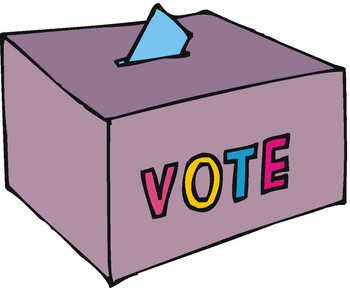 Name:______________________VOCABULARY TERMS – Please define each of the following words:What are the three types of local government?What does Urban mean?What are the 3 types of urban municipalities?What are the population requirements for each?Who is the head of an urban government?What does Rural mean?What are the 2 types of rural municipalities?Why are rural areas sometimes split into wards?Who is the head of a rural government?What does Aboriginal mean?What are the 2 types of aboriginal municipalities?What makes First Nations Authorities unique?Who is the head of an aboriginal government?How are representatives chosen to form a local government?Step 1: ____________________________________________Explain:Step 2: ____________________________________________Explain:Step 3: ____________________________________________ Explain:Step 4: ____________________________________________Explain:Step 5: ____________________________________________Explain:Step 6: ____________________________________________Explain:What 3 responsibilities do local governments have?What are the 3 types of taxes?Which one is collected at a local level?What are taxes used for?What is a service?Name 5 local services:What is a bylaw?What are the 3 steps in creating a bylaw?What are school boards?What is the title of someone who is elected to sit on a school board?What are the 4 types of school boards?Name 6 responsibilities of school boards: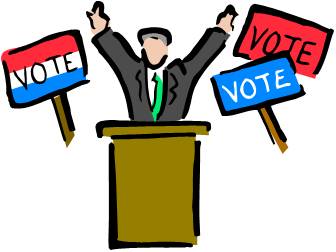 YOU ARE NOW READY FOR YOU UNIT EXAM ON THURSDAY, May 9th Local Government:Mayor:Reeve:Ward:Councillor:Municipality:Nomination:Debate:Forum:Quorum:Ballot:Oath:Polling Station:Scrutineer:Returning Officer:Agenda:Transparency:Minutes:Council Chambers:Bylaw:Department:Trustee:Bias: